Our Lady of Peace Catholic Primary and Nursery School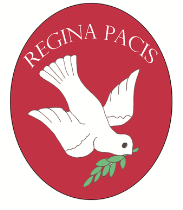 Year 4 Advent Term Topic WebInspire Topic 1Where does my food goInspire Topic 1Where does my food goInspire Topic 2Batteries includedInspire Topic 2Batteries includedRE (Come and See)People:  The children will be exploring the topic of the family tree of Jesus and relating to their own family tree.Called:  Children will learn the Apostles who were called to follow Jesus, including confirmation.Called:  Children will learn the Apostles who were called to follow Jesus, including confirmation.Gift:  Children will be exploring love and friendship in their own lives and with God. Identifying the gifts God and Jesus brought to the world. EnglishIn class the children will be reading and writing narrative stories based on the theme of travelling through a portal to another world. The children will also be looking at how to write a non-chronological report about Iceland .  The children will learn about the different features of this text type and be able to create their own. In class the children will be reading and writing narrative stories based on the theme of travelling through a portal to another world. The children will also be looking at how to write a non-chronological report about Iceland .  The children will learn about the different features of this text type and be able to create their own. In this unit the children will be reading The Twits. They will be reading about, acting and developing a deep understanding  about the complex characters created by  Roald Dahl . They will also be writing a humorous story in the style of Roald Dahl  In this unit the children will be reading The Twits. They will be reading about, acting and developing a deep understanding  about the complex characters created by  Roald Dahl . They will also be writing a humorous story in the style of Roald Dahl  MathsMental addition and subtraction:   Use a variety of mental and written strategies for addition and subtraction; adding and subtracting 3-digit numbers; subtracting from 2- and 3-digit numbers.Number and Place Value:  Compare and order 2- and 3- digit numbers;  Comparing, ordering and understanding place value of 2- and 3-digit numbers; Mental Multiplication and Division:  now multiplication and division facts for the 5, 10, 2, 4 and 3 times-tables; doubling and halvingMeasurement, Geometry: properties of shapes and Statistics:Know and understand the calendar, including days, weeks, months, years; tell the time to the nearest 5 minutes on analogue and digital clocks; know the properties of 3D shapesMental addition and subtraction:   Use a variety of mental and written strategies for addition and subtraction; adding and subtracting 3-digit numbers; subtracting from 2- and 3-digit numbers.Number and Place Value:  Compare and order 2- and 3- digit numbers;  Comparing, ordering and understanding place value of 2- and 3-digit numbers; Mental Multiplication and Division:  now multiplication and division facts for the 5, 10, 2, 4 and 3 times-tables; doubling and halvingMeasurement, Geometry: properties of shapes and Statistics:Know and understand the calendar, including days, weeks, months, years; tell the time to the nearest 5 minutes on analogue and digital clocks; know the properties of 3D shapesMental multiplication and division:Doubling and halving 2 and 3 digit numbers, finding near doubles, using number bonds and number facts. Bridging across 100 and 1000. Using the inverse, Fractions, ratio and proportion: Unit and non-unit fractions of whole number, equivalent fractions, simplifying fractions. Writing fractions as a decimal and understanding mixed numbers.Mental multiplication and division:Doubling and halving 2 and 3 digit numbers, finding near doubles, using number bonds and number facts. Bridging across 100 and 1000. Using the inverse, Fractions, ratio and proportion: Unit and non-unit fractions of whole number, equivalent fractions, simplifying fractions. Writing fractions as a decimal and understanding mixed numbers.ScienceIn this unit the children shall be learning about:Food chainsThe digestive systemAnimal classification; herbivores and carnivores. In this unit the children shall be learning about:Food chainsThe digestive systemAnimal classification; herbivores and carnivores. In this unit the children shall be learning about:Electrical safetyWhat are conductorsElectrical circuitsIn this unit the children shall be learning about:Electrical safetyWhat are conductorsElectrical circuitsComputingIn this unit the children will be revising previously taught formatting skills. They will have the opportunity to use a variety of Microsoft office programs, create their own PowerPoint’s and posters. In this unit the children will be revising previously taught formatting skills. They will have the opportunity to use a variety of Microsoft office programs, create their own PowerPoint’s and posters. The children will be becoming computer programmers in our final Autumn term topic. They will learn how to create algorithms and program technology. The children will be becoming computer programmers in our final Autumn term topic. They will learn how to create algorithms and program technology. History/GeographyThe children will be learning the Anglo-Saxons. They will explore who they were, how they contributed to life in the United Kingdom and their historical timeline.The children will be learning the Anglo-Saxons. They will explore who they were, how they contributed to life in the United Kingdom and their historical timeline.The children will be learning about the Human Geography of Iceland. They will learn about its geographical location, its features (such as volcanoes) and its culture. The children will be learning about the Human Geography of Iceland. They will learn about its geographical location, its features (such as volcanoes) and its culture. ArtThe children will be studying Giuseppe Arcimboldo, who was an Italian painter who created pictures out of objects such as fruit, vegetables and books. They will have the opportunity to copy work by this artist as well as creating their own. The children will be studying Giuseppe Arcimboldo, who was an Italian painter who created pictures out of objects such as fruit, vegetables and books. They will have the opportunity to copy work by this artist as well as creating their own. The children will be studying Georges Seurat, who was a French impressionist painter who created pictures using pointillism. They will create their own pointillism pictures which will be framed for the art exhibition. The children will be studying Georges Seurat, who was a French impressionist painter who created pictures using pointillism. They will create their own pointillism pictures which will be framed for the art exhibition. Design and TechnologyThe children will create Christmas decorations and Christmas lights The children will create Christmas decorations and Christmas lights MusicThe children will be listening to pop songs from the 70’s, particularly focusing on ABBA. They will develop their listening skills and analyse a variety of music. They will also have an opportunity to develop their singing skills by learning Mamma Mia.The children will be listening to pop songs from the 70’s, particularly focusing on ABBA. They will develop their listening skills and analyse a variety of music. They will also have an opportunity to develop their singing skills by learning Mamma Mia.The children will be developing their singing skills. They will learn to sing with expression and will be learning the songs for our Year 3 and 4 Christmas production. The children will be developing their singing skills. They will learn to sing with expression and will be learning the songs for our Year 3 and 4 Christmas production. PE/GamesHockeyTennisTennisDancePSHEIn this unit the children will focus on health and wellbeing.  In this unit the children will focus on health and wellbeing.  In this unit the children will focus on health and wellbeing.  In this unit the children will focus on health and wellbeing.  